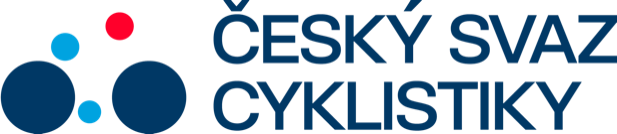 Glasgow, 6.8.2023Tisková zpráva Českého svazu cyklistikyČtvrtý den mistrovství světa a stříbrná medaile Martina Štoška v maratonu!MTBDruhé místo obsadil český reprezentant Martin Stošek na mistrovství světa v maratonu. Český biker, na trase dlouhé 120 kilometrů ve Tweed Valley východně od Glasgow, nestačil pouze na Brazilce Avanciniho, který dorazil do cíle 28 sekund před Stoškem. Bronz bral Němec Baum, který zaostal ve finiši o 1:43. Stošek se v průběhu celého závodu držel na čele a postupně se posouval na medailové pozice. V závěru závodu pokračoval Stošek ve tříčlenné skupině, kde měl ve finiši nejvíce sil Brazilec Avancini. Avancini vítězstvím navázal na svůj titul světového šampiona z roku 2018.„Se závodem jsem moc spokojený, cítil jsem se velmi dobře. Vše se rozhodovalo v posledním stoupání, resp. v následném sjezdu, kde jsem na Avanciniho již nestačil. Trať byla těžká, hodně technická, a navíc na mokru, takže jsem dost spokojený, že jsem dokázal zajet takový výsledek v podmínkách, které mi úplně nevyhovují,“ uvedl Martin Stošek.Devětadvacetiletý Stošek tímto doplnil svojí medailovou sbírku z turecké Sakaryi, kde získal v roce 2020 bronz. „Po bronzu přišlo nyní stříbro, takže motivace do příště je jasná,“ ještě doplnil Stošek.Z českých reprezentantů 43. místo obsadil Jaromír Skála a 44. místo mistr České republiky Lubomír Petruš. Marek Rauchfuss závod nedokončil. Silniční cyklistikaTitul mistra světa v silničním závodě mužské elitní kategorie vybojoval Nizozemec Mathieu van der Poel, který do cíle přijel po 271 kilometrech osamocen. Stříbro bral Belgičan Wout van Aert a bronz Slovinec Tadej Pogačar. Nejlepším Čechem byl 24. Petr Kelemen, který navíc figuroval v úniku dne.Přetěžký závod dokončili i Michael Boroš na 37. místě a 42. Adam Ťoupalík. Lídr české sestavy Mathias Vacek v průběhu závodu odstoupil. „Necítil jsem se vůbec dobře. Po dvou odjetých okruzích v Glasgow mě začalo bolet břicho, ztratil jsem kontakt, a to je na takovém okruhu konec. Prostě to pro mě nebyl úplně nejlepší den,“ přiznal Vacek, který na MS pojede ještě časovku.Reprezentační trenér René Andrle před závodem říkal, že do úniku by se měl dostat Petr Kelemen a jeho svěřenec úkol do puntíku splnil. Nechyběl v devítičlenné skupině, která odjela brzy po startu. Český reprezentant vydržel na čele nějakých 170 kilometrů, než uprchlíky dojeli největší favorité.„Úkoly, které jsem dostal, jsem splnil, i když trošku za pět minut dvanáct, protože jsem byl poslední, kdo do té skupiny doskočil. Jeli jsme fakt hodně rychle, na 190. kilometru už jsem začal chytat křeče, ale když nás dojeli, trošku jsem si odpočinul, najedl se… Jak tam nastoupili ti nejlepší, poprvé jsem na to byl ještě schopný reagovat, ale pak už ne a zůstal jsem ve skupině o tu dvacítku,“ líčil Petr Kelemen.„Bohužel jsem se o umístění v top 20 sám připravil, protože jsem udělal chybu na mokru, spadl jsem a něco ztratil. Pak už to bylo spíš utrápené, ale 24. místo na mistrovství světa je super,“ dodal český reprezentant.Všichni startující zažili v úvodní části závodu něco, co v historii MS nemá obdoby. Po 80 odjetých kilometrech, ještě před nájezdem do Glasgow, se na úzkou silnici přilepili aktivisté a znemožnili průjezd pelotonu. Policisté je museli doslova odsekat z vozovky, což zabralo skoro hodinu.Cyklisté byli nuceni zastavit a čekat. „Není nic příjemného, když člověk tak dlouho stojí na místě. Rozhodí vám to rytmus, ale bylo to pro všechny stejné, takže se na to nikdo nemůže vymlouvat,“ řekl Vacek.Skupinku Kelemena po nucené pauze pustili rozhodčí o osm minut dříve, protože takový náskok měla před zastavením závodu. Na čele vydrželi dlouho, ale favorité za nimi zrychlili a uprchlíky podle očekávání dostihli. Kelemen se přesto nezlomil a v cíli byl nakonec 24., o deset vteřin před obhájcem titulu Belgičanem Evenepoelem. Na čele závodu nakonec vykrystalizovala skupinka největších favoritů, z níž 22 kilometrů před cílem atakoval ve stoupání van der Poel a nikdo ho nebyl schopen následovat. I přesto, že v jedné ze zatáček spadl na mokré silnici a pár vteřin ztratil. Cílem projel osamocen, jeho věčný rival Wout van Aert ztratil na druhém místě více než minutu a půl. BMX FreestyleJedna z velkých českých medailových nadějí Iveta Miculyčová úspěšně prošla kvalifikací v disciplíně Freestyle BMX Park a z devátého místa postoupila rovnou do pondělního finále, kde se představí 12 nejlepších žen. Miculyčová chtěla v první řadě neudělat chybu, která by ji mohla stát postup, protože výsledky z obou kvalifikačních jízd se sčítaly. Proto vsadila hlavně na jistotu. První jízda jí vyšla skvěle a rozhodčí její výkon ohodnotili známkou 74,74. Ve druhé si po menším zaváhání pohoršila (61,22), ale v součtu obou jízd jí patřilo postupové 9. místo.„První jízda se mi povedla, bylo to podle představ. Ve druhé mě rozhodil jeden trik, když jsem si rukou brnkla do řídítek. Byla jsem rozhozená a podepsalo se to na celé té jízdě,“ řekla Miculyčová.Druhá česká reprezentantka Kateřina Jalůvková obsadila ze třiceti startujících 26. místo. Kvalifikaci vyhrála jednička současného rankingu a stříbrná medailistka z olympijského závodu v Tokiu Američanka Robertsová z USA, naopak nepostoupila třetí žena z poslední olympiády Švýcarka Ducarozzová. V kvalifikaci předvedly naprostou dominanci Číňanky, kterých do finále postoupilo hned pět!Druhá část kvalifikace mužů se stala konečnou pro české duo Tomáš Beran, Martin Habada.Výsledky – silniční závod mužů (271,1 km): 1. van der Poel (Niz.) 6:07:27, 2. van Aert (Belg.) +1:37, 3. Pogačar (Slovin.), 4. Pedersen (Dán.) oba +1:45, 5. Küng (Švýc.), 6. Stuyven (Belg.), 7. Dinham (Austr.), 8. Skujinš (Lot.) vš. +3:48, … 24. Kelemen +10:01, 37. Boroš +13:59, 42. Ťoupalík +14:06, Vacek (vš. ČR) nedokončil.Dráhová cyklistikaNa dráze se dnes za české barvy představila pouze Gabriela Bártová, která jela závod ve vylučovačce. Obsadila v něm 14. místo. Mistryní světa se stala Belgičanka Lotte Kopecky.Výsledky:MTB1. Henrique Avancini (Bra.) 4:14:42 hod., 2. Martin Stošek (ČR) +0:28, 3. Lukas Baum (Něm.) +1:43, … 43. Jaromír Skála +26:39, 44. Lubomír Petruš +28:10, DNF. Marek Rauchfuss.Silniční závod mužů (271,1 km)1. van der Poel (Niz.) 6:07:27, 2. van Aert (Belg.) +1:37, 3. Pogačar (Slovin.), 4. Pedersen (Dán.) oba +1:45, 5. Küng (Švýc.), 6. Stuyven (Belg.), 7. Dinham (Austr.), 8. Skujinš (Lot.) vš. +3:48, … 24. Kelemen +10:01, 37. Boroš +13:59, 42. Ťoupalík +14:06, Vacek (vš. ČR) nedokončil.DráhaVylučovací závod – 1. Kopecky L. (Belg.), 2. Fortin V. (Fra), 3. Valente J. (USA),..14. Bártová G. (CZE)FOTO: Michal Červený – MTB XCM, Jan Brychta – silnice, BMX (volně k použití)Kontakt pro média:Martin Dvořák						 Marketing & Events			+420 776 697 243dvorak@ceskysvazcyklistiky.cz	ČESKÝ SVAZ CYKLISTIKY / Federation Tcheque de CyclismeNad Hliníkem 4, Praha 5, 15000, Česká republikaIČO: 49626281Telefon: +420 257 214 613Mobil:   +420 724 247 702e-mail:  info@ceskysvazcyklistiky.czID datové schránky: hdj5ugx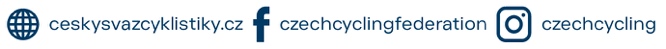 